3. Implicaciones para el evangelismo4. Conclusión Para la próxima semana:	-  Familiarízate con la Célula 1 y Apocalipsis 4:11	-  Familiarízate con la Célula 2 y Romanos 3:10-12	-  Familiarízate con la Célula 3 y Hebreos 9:27	-  Familiarízate con la Célula 4 y 1 Pedro 3:18	-  Familiarízate con la Célula 5 y 1 Pedro 1:3Lectura RecomendadaTo Tell the Truth [Diga la verdad] de Will MetzgerSpeaking of Jesus [Hablando de Jesús de Mack StilesTelling the Truth[Diciendo la verdad] de D.A. Carson¿Qué es el evangelio? de Greg GilbertPrimera edición en español: 2019Copyright © 2019 por 9Marks para esta versión españolaSeminario Básico—Dos maneras de vivir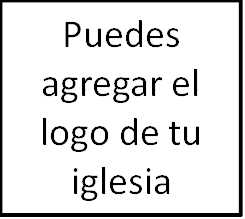 Clase 4: Jesús: El hombre que murió por los rebeldes1. Repaso2. Jesús: El hombre que murió por los rebeldes        «Porque también Cristo padeció una sola vez por los pecados, el justo por los injustos, para llevarnos a Dios».						- 1 Pedro 3:18	A.  Dios amó al mundo	(Juan 3:16; Romanos 5:8; 1 Juan 4:10) B.  Jesús es Dios	(Mateo 16:14-17; Marcos 1:22-27, 2:5) C.  Jesús se hizo hombre y vino al mundo	(Mateo 1:20-21; Juan 1:14; Romanos 5:17) D.  Jesús vivió una vida sin pecado y perfectamente justa	(Lucas 4:1-2; Romanos 5:19; Hebreos 4:15; Santiago 1:13)E.  Jesús murió en la cruz para traer perdón a los pecadores(Éxodo 34:6-7; Isaías 53:5-6; Marcos 8:31; Hechos 4:12, 10:39; 1 Co. 2:2; 2 Co. 5:21; Gálatas 3:13; 1 Timoteo 2:5; 1 Pedro1:10-12)